DVORANSKA ATLETIKAV ponedeljek, 8. 1. 2018, je potekalo šolsko tekmovanje iz dvoranske atletike. 29 naših učencev in učenk se je potegovalo za najboljši rezultat. Vsi so uspešno zastopali našo šolo. Med najboljšimi so bili:Maja Perpar (skok v daljino)- 1. mestoOžbej Stanko (60 m) – 1. mestoMia Lehmann (60 m)- 2. mestoUčenci, ki so še zastopali našo šolo:TEK NA 60 mNAJMLAJŠI: Benjamin Lovič, Din Muminović, Roza Pucelj, Sabrina Nanut, Zarja RousMLAJŠI: Naj Majerič, Leo Jusič, Ana Dimitrijevič, Atena Vuk, Zala MiklavčičSTAREJŠI: Iza Križaj, Manca Kavčič, Lara Tekavec, Lara Umek, Lučka NuhanovičSKOK V DALJINONAJMLAJŠI: Jakob Zavrl,Oliver Dobovšek MLAJŠI: Kresnik Luka, Nal Sok, Odon Kerec, Eva Veljkovič- Hirsch, Livija Bergant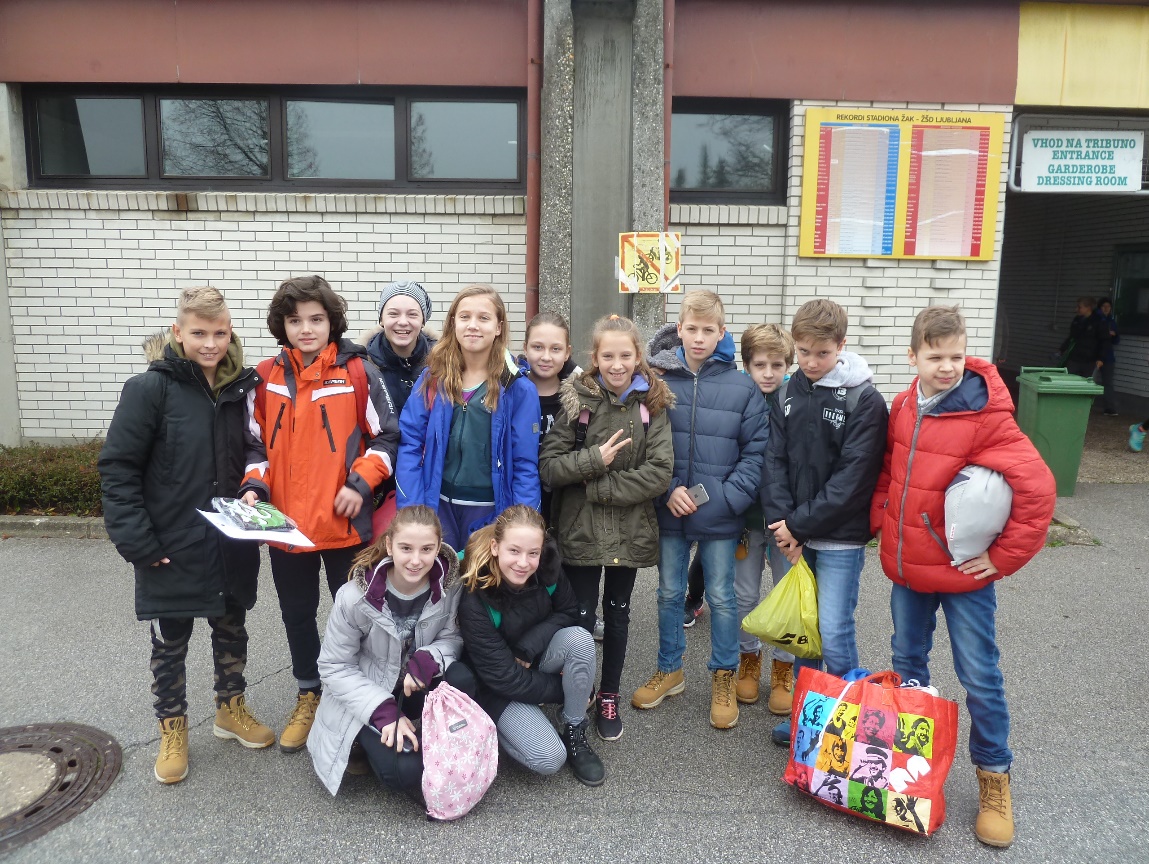 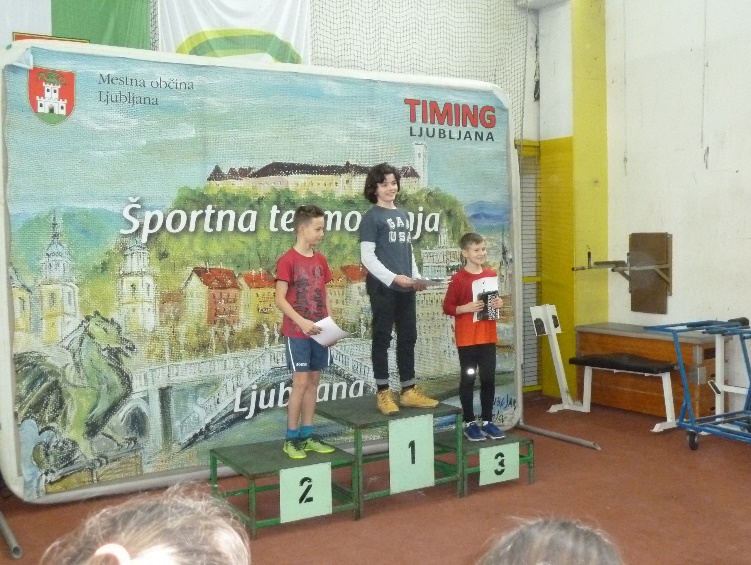 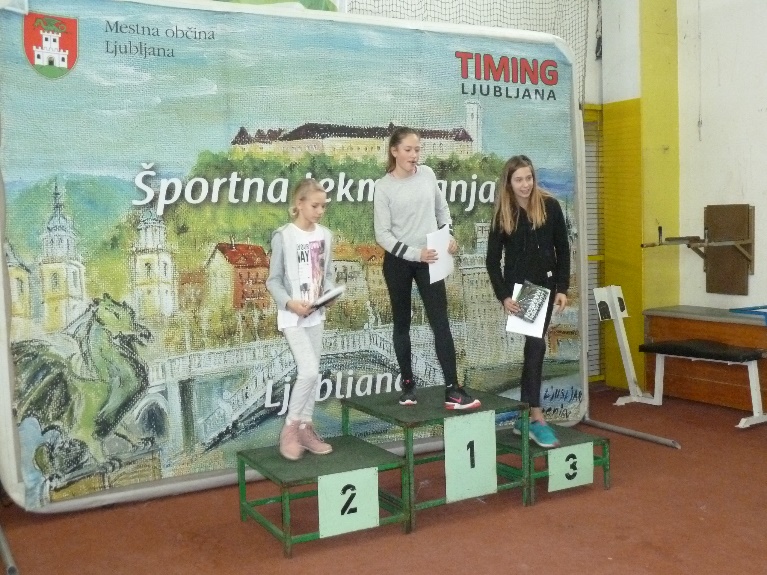 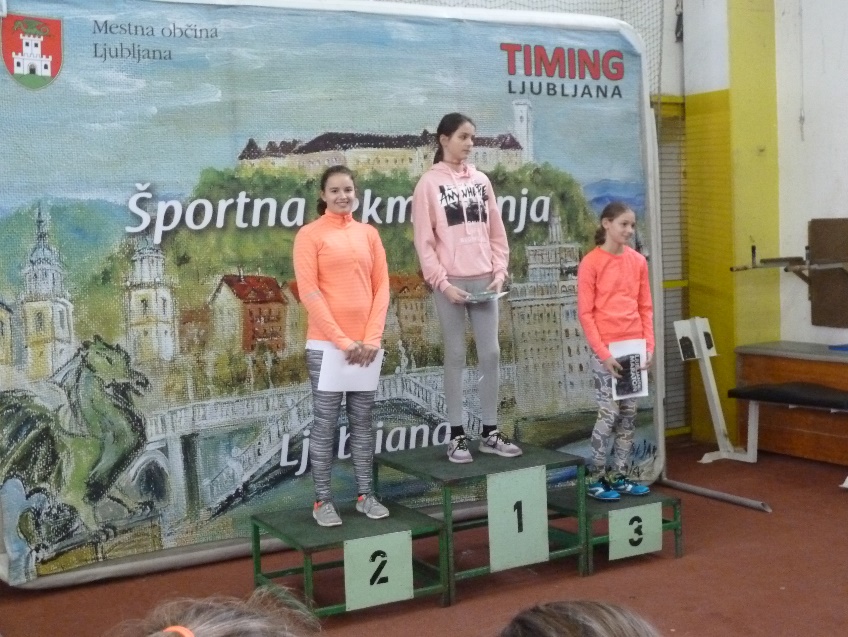 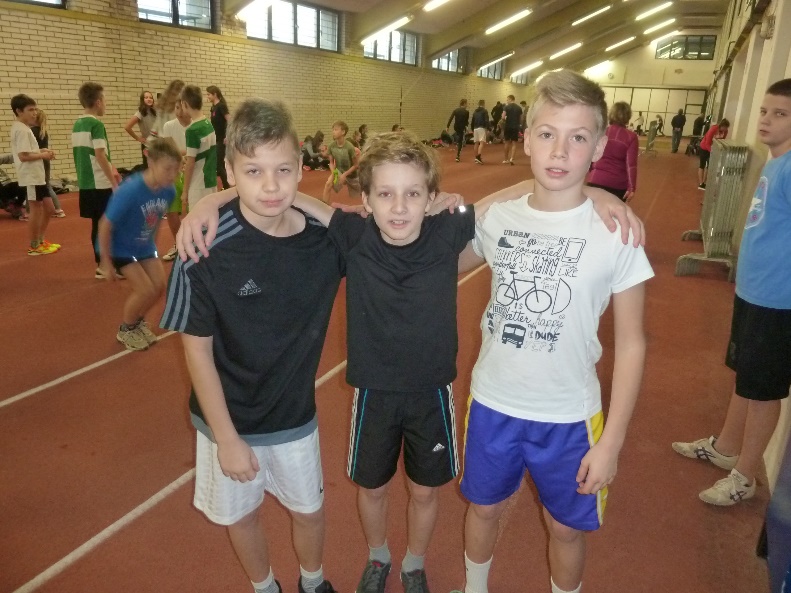 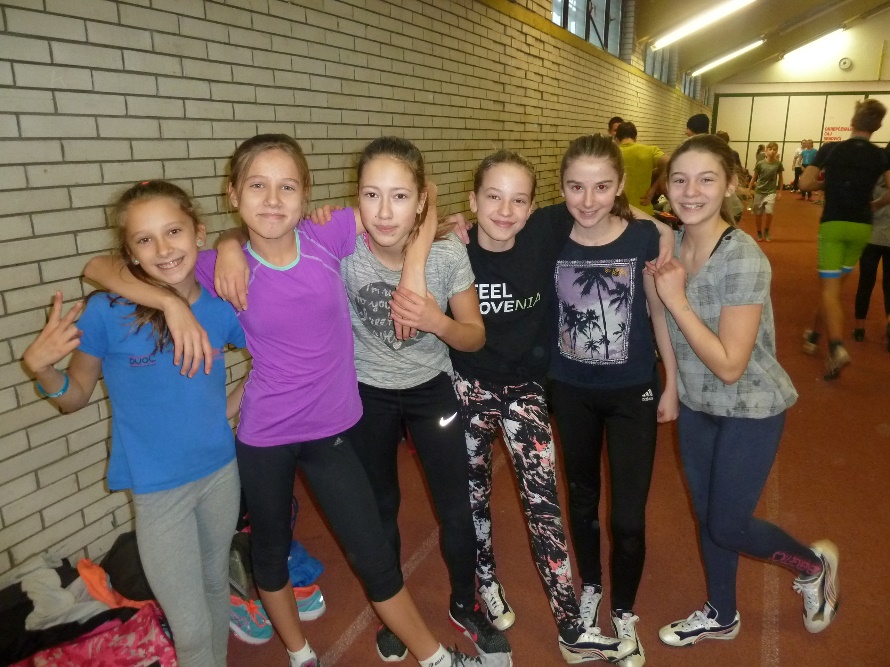 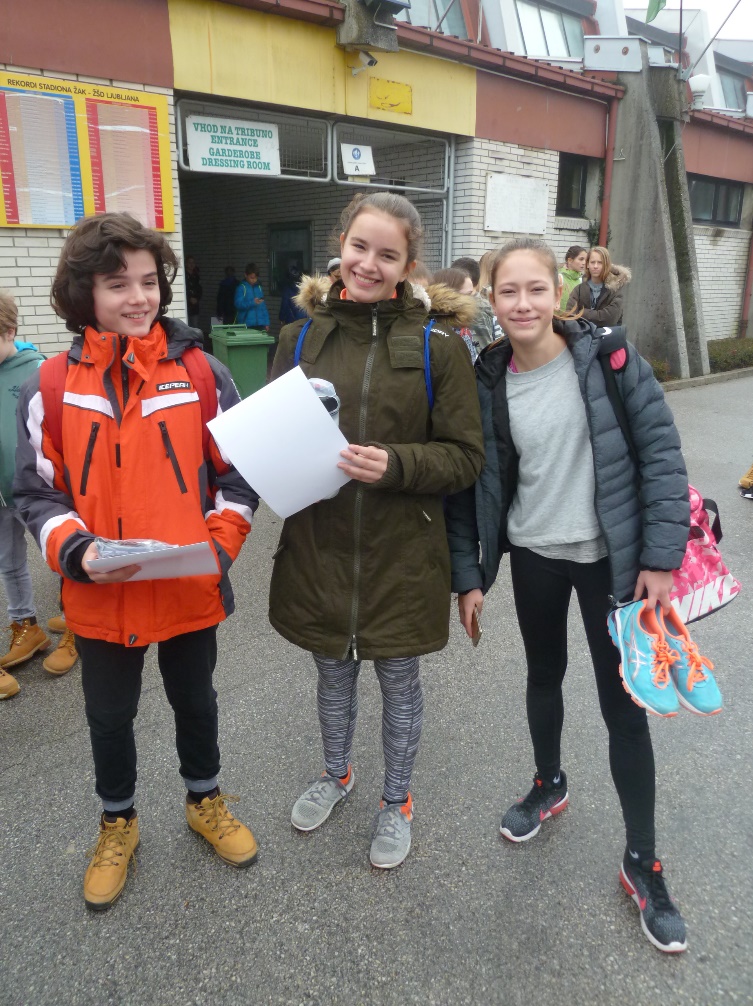 Finale dvoranske atletike bo potekalo v četrtek, 25. 1. 2018. Med štiriindvajset najboljših atletov v Ljubljani (v svoji starosti kategoriji in disciplini) se je uvrstilo tudi pet naših učencev. To so:STANKO OŽBEJ, IZA KRIŽAJ, MIA LEHMANN (60 m); MAJA PERPAR, EVA VELJKOVIČ-HIRSCH (skok v daljino)									SREČNO!Športna pedagoginja Jana Kebler Zaletel